Supplemental Digital Content 1. Questionnaire for data collection in Portuguese spoken in Brazil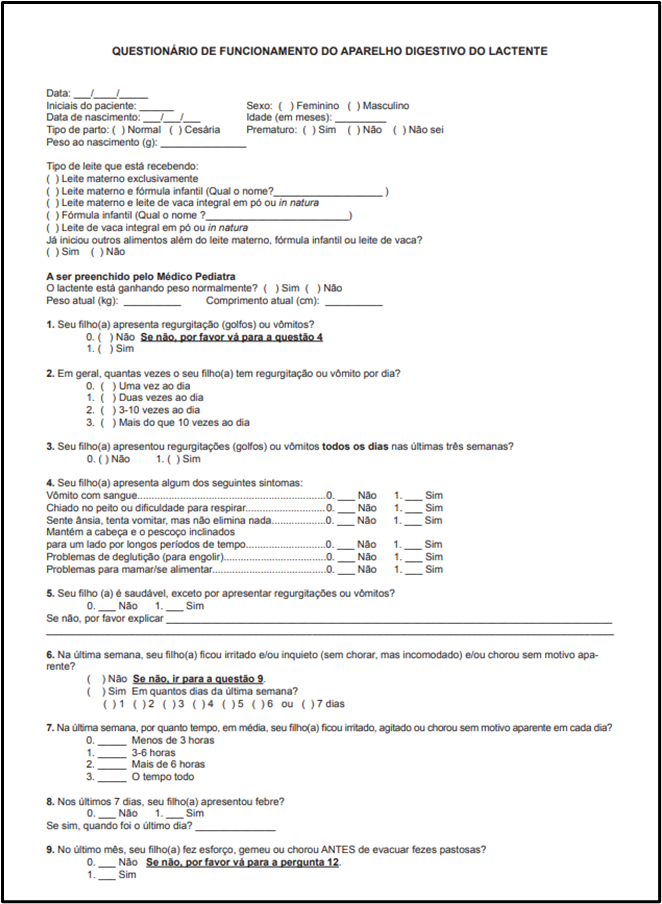 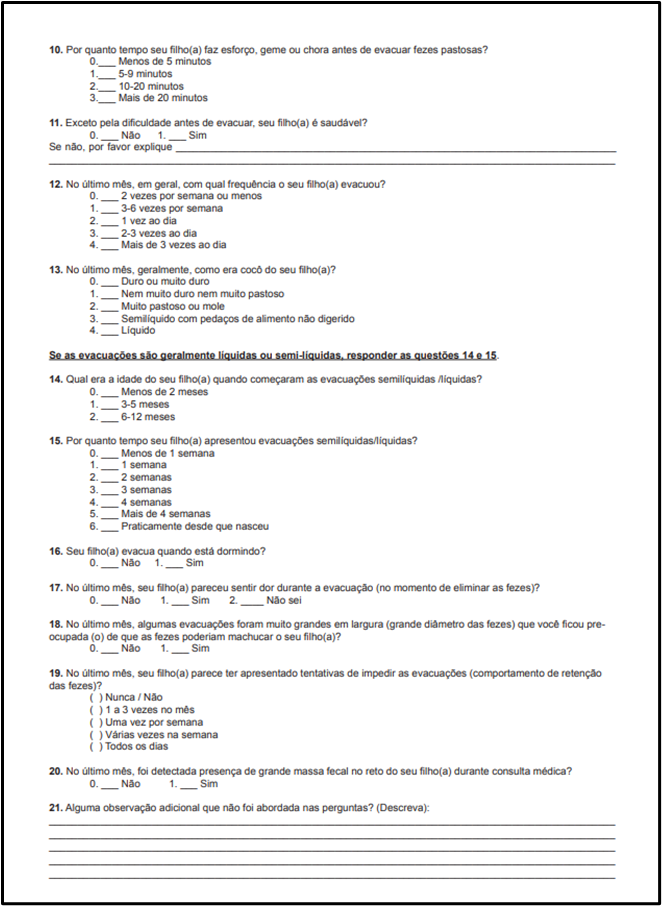 